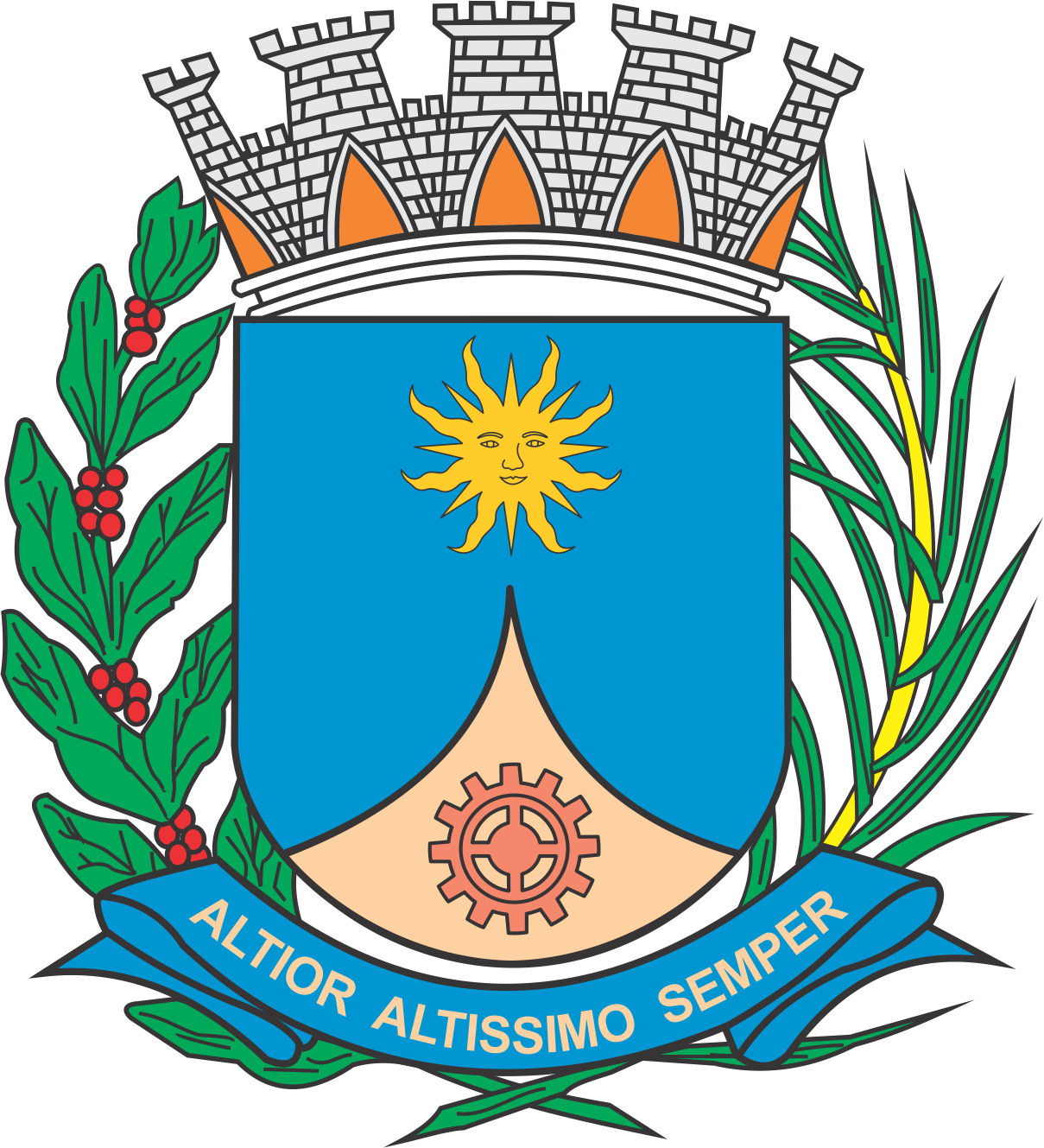 CÂMARA MUNICIPAL DE ARARAQUARAAUTÓGRAFO NÚMERO 040/2019PROJETO DE LEI NÚMERO 046/2019Dispõe sobre a abertura de crédito adicional especial e dá outras providências.		Art. 1º  Fica o Poder Executivo autorizado a abrir um crédito adicional especial, até o limite de R$ 63.500,00 (sessenta e três mil e quinhentos reais), para atender despesas referentes à aquisição de viatura orgânica para Corpo de Bombeiros de Araraquara, conforme demonstrativo abaixo:		Art. 2º  O crédito adicional especial autorizado no art. 1º desta lei será coberto com recursos orçamentários, provenientes de anulação parcial de dotação orçamentária vigente e abaixo especificada:		Art. 3º  Fica incluído o presente crédito adicional especial na Lei nº 9.138, de 29 de novembro de 2017 (Plano Plurianual - PPA), na Lei nº 9.320, de 18 de julho de 2018 (Lei de Diretrizes Orçamentárias - LDO), e na Lei nº 9.443, de 21 de dezembro de 2018 (Lei Orçamentária Anual - LOA).		Art. 4º  Fica revogada a Lei nº 9.457, de 04 de fevereiro de 2019.		Art. 5º  Esta lei entra em vigor na data de sua publicação.		CÂMARA MUNICIPAL DE ARARAQUARA, aos 20 (vinte) dias do mês de fevereiro do ano de 2019 (dois mil e dezenove).TENENTE SANTANAPresidente02PODER EXECUTIVOPODER EXECUTIVOPODER EXECUTIVOPODER EXECUTIVO02.06SECRETARIA MUNICIPAL DE GESTÃO E FINANÇASSECRETARIA MUNICIPAL DE GESTÃO E FINANÇASSECRETARIA MUNICIPAL DE GESTÃO E FINANÇASSECRETARIA MUNICIPAL DE GESTÃO E FINANÇAS02.06.10FUMABOM – FUNDO MUNICIPAL DE MANUTENÇÃO DO CORPO DE BOMBEIROSFUMABOM – FUNDO MUNICIPAL DE MANUTENÇÃO DO CORPO DE BOMBEIROSFUMABOM – FUNDO MUNICIPAL DE MANUTENÇÃO DO CORPO DE BOMBEIROSFUMABOM – FUNDO MUNICIPAL DE MANUTENÇÃO DO CORPO DE BOMBEIROSFUNCIONAL PROGRAMÁTICAFUNCIONAL PROGRAMÁTICAFUNCIONAL PROGRAMÁTICAFUNCIONAL PROGRAMÁTICAFUNCIONAL PROGRAMÁTICA0606SEGURANÇA PÚBLICA06.18106.181POLICIAMENTO06.181.05606.181.056MODERNIZAQÇÃO DOS SERVIÇOS ADMINISTRATIVOS06.181.056.206.181.056.2ATIVIDADE06.181.056.2.12606.181.056.2.126CORPO DE BOMBEIROSR$63.500,00CATEGORIA ECONÔMICACATEGORIA ECONÔMICACATEGORIA ECONÔMICACATEGORIA ECONÔMICACATEGORIA ECONÔMICA3.3.90.30MATERIAL DE CONSUMOMATERIAL DE CONSUMOR$1.000,003.3.90.39OUTROS SERVIÇOS DE TERCEIROS – PESSOA JURÍDICAOUTROS SERVIÇOS DE TERCEIROS – PESSOA JURÍDICAR$1.000,004.4.90.52EQUIPAMENTOS E MATERIAL PERMANETEEQUIPAMENTOS E MATERIAL PERMANETER$61.500,00FONTE DE RECURSOFONTE DE RECURSO01 – TESOURO01 – TESOURO01 – TESOURO02PODER EXECUTIVOPODER EXECUTIVOPODER EXECUTIVOPODER EXECUTIVO02.06SECRETARIA MUNICIPAL DE GESTÃO E FINANÇASSECRETARIA MUNICIPAL DE GESTÃO E FINANÇASSECRETARIA MUNICIPAL DE GESTÃO E FINANÇASSECRETARIA MUNICIPAL DE GESTÃO E FINANÇAS02.06.05COORDENADORIA EXECUTIVA DE ADMINISTRAÇÃOCOORDENADORIA EXECUTIVA DE ADMINISTRAÇÃOCOORDENADORIA EXECUTIVA DE ADMINISTRAÇÃOCOORDENADORIA EXECUTIVA DE ADMINISTRAÇÃOFUNCIONAL PROGRAMÁTICAFUNCIONAL PROGRAMÁTICAFUNCIONAL PROGRAMÁTICAFUNCIONAL PROGRAMÁTICAFUNCIONAL PROGRAMÁTICA0404ADMINISTRAÇÃO04.12204.122ADMINISTRAÇÃO GERAL04.122.056 04.122.056 MODERNIZAÇÃO DOS SERVIÇOS ADMINISTRATIVOS04.122.056.204.122.056.2ATIVIDADE04.122.056.2.01704.122.056.2.017MANUTENÇÃO DAS ATIVIDADESR$63.500,00CATEGORIA ECONÔMICACATEGORIA ECONÔMICACATEGORIA ECONÔMICACATEGORIA ECONÔMICACATEGORIA ECONÔMICA3.3.90.39OUTROS SERVIÇOS DE TERCEIROS – PESSOA JURÍDICAOUTROS SERVIÇOS DE TERCEIROS – PESSOA JURÍDICAR$63.500,00FONTE DE RECURSOFONTE DE RECURSO01 – TESOURO01 – TESOURO01 – TESOURO